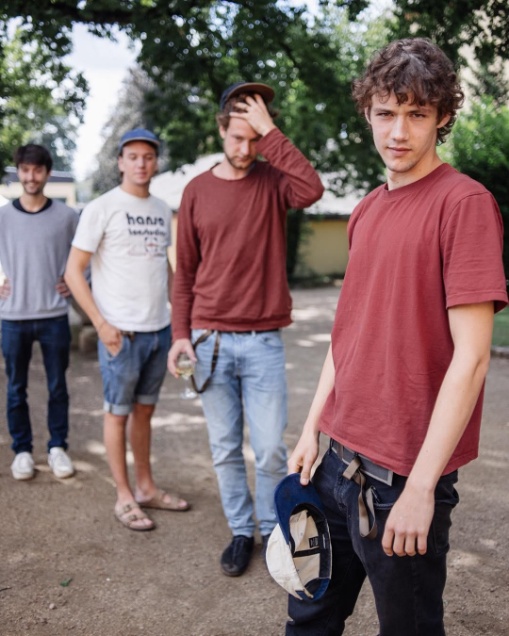 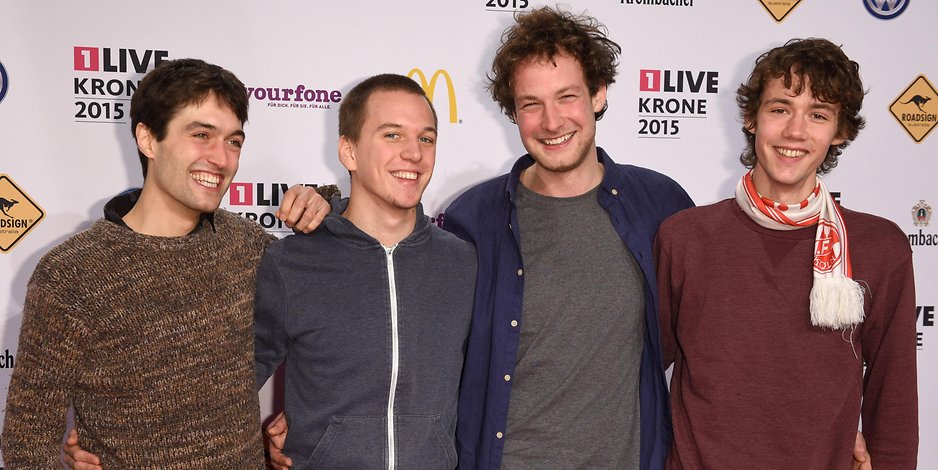 AnnenMayKantereitDas Video: https://www.modewort.pl/2018/05/song-oft-gefragt_11.htmlLÖSUNGAnnenMayKantereit - „Oft gefragt”Hör das Lied zu und ergänze die Lücken! (Perfekt)Du hast mich ………………, ……………… , ……………….
Und wir sind ………………, ich hab dich ………………!
Ich nehme keine Drogen
Und in der Schule war ich auch

Du hast dich oft …………………, was mich zerreißt
Ich wollte nicht, dass du es weißt
Du warst allein zu Haus', hast mich ……………………
Und dich ………………… , was du noch für mich bistUnd dich ………………… , was du noch für mich bistZu Hause bist immer noch du
Zu Hause bist immer nur du

Du hast mich …………………. und ………………….
Bist mitten in der Nacht wegen mir ………………
Ich hab in letzter Zeit zu oft daran …………………

Wir waren in Prag, Paris und Wien
In der Bretagne und Berlin, aber nicht in Kopenhagen
Du hast dich oft ………………., was mich zerreißt
Ich habe …………………, mich das zu fragen

Du warst allein zu Haus', hast mich ………………….
Und dich ……………….. was du noch für mich bist Und dich ……………….. was du noch für mich bist

Zu Hause bist immer nur du
Zu Hause bist immer noch du

Ich hab keine Heimat, ich hab nur dich
Du bist zu Hause für immer und mich x6Hab keine Heimat, ich hab nur dich
Du bist zu Hause für immer und mich    Beantworte die Fragen!    1. Wie findest du das Lied?    2. Worum geht es im Lied?     3. Welche Musik hörst du am liebsten?    4. Wie ist dein Lieblingslied?    5. Welchen Star hörst du überhaupt nicht gern?